Publications: Books & Articles“Language, Ideology and Fairytales: George MacDonald’s Fairytales, as a Social Critique of Victorian Norms of Sexuality and Sex Roles.” North Wind: A Journal of George MacDonald Studies. (Norbert College, Wisconsin, USA, 2009).“Children’s Fiction Discourse Analysis: The Critique of Victorian Economics in George MacDonald’s The Princess and Curdie” North Wind: A Journal of George MacDonald Studies. (Norbert College, Wisconsin, USA, 2012).“The Wise Woman, or The Lost Princess: A Double Story:” A Critique of Victorian Parenting. North Wind: A Journal of George MacDonald Studies. (Norbert College, Wisconsin, USA, 2013)“MacDonald's Fairy Tales and Fantasy Novels as a Critique of Victorian Middle-Class Ideology.” North Wind: A Journal of George MacDonald Studies. (Norbert College, Wisconsin, USA, 2015).“Carnival and the Carnivalesque in George MacDonald's The Light Princess.”Coolabah. The University of Barcelona, 2016.Book Publication: Narrative, Ideology and Social Reform in English Children’s Literature. Noor Publishing, 2017.Conferences and workshops        Master’s Theses (internal) supervisionTechnologization of Discourse - May 2019 / AAUP.The Impact of Bilingualism and Biculturalism on Improving Intercultural Communication in Ramallah’s Private School - December 2019 / AAUP.Gendered Language Differences Among the Palestinian Television Station Reporters - July 2020 / AAUP.Refereed the following articles“Code-Switching in Jordanian Stand-Up Comedy: A Humor Tool and a Means to Reflect Social            Diversity”.“Irony in the Flash Fiction of Lydia Davis’ Varieties of Disturbance” (2007).AWARDSGranted the Quota Scheme Award: A mobility program offering the Master’s degree scholarships by the University of Bergen, Norway.Granted the International Postgraduate Research Award: A mobility program offering postgraduate research scholarships by the Australian Government Department of Industry in the University of Sydney, Australia.references Professor Robert Dixon. Department of Australian and English Literature, University of Sydney, Australia. +61 2 9036 7231 / robert.dixon@sydney.edu.auProfessor Vanessa Smith. Head of School of Letters, Arts and Media. University of Sydney, Australia. +61 2 9351 6855 / vanessa.smith@sydney.edu.auProfessor John Pennington. Department of English. St. Norbert College, Wisconsin, USA. john.pennington@snc.edu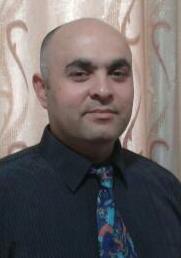 BiographicalDate of Birth: April, 1, 1975Address: Jaba’ – JeninNationality: PalestinianContact:Department of EnglishModern Languages DepartmentFaculty of ArtsArab American University Palestine P.O Box 240 Jenin, 13 ZababdehMobile: +97059-8516684osama.jarrar@aaup.eduResearch Areas Narrative Theory Fantasy Literature Children’s Literature DR. OSAMA T. JARRAREducationDoctor of Philosophy(PhD) in English Literature, School of Letter, Arts and Media, University of Sydney, Australia, 2012 - 2015.Title of PhD thesis: Narrative, Ideology and Social Reform in 19th C. Fantasy Literature: George MacDonald’s Fairytales and Fantasy Novels as a Means of Social Reform.Master of Philosophy (MPhil) in English Literature, Department of Foreign Languages, University of Bergen, Norway, 2000 - 2002. Title of MPhil thesis: Ideology, Language and Culture in Children’s Literature.Bachelor’s Degree (BA) in English Literature, An-Najah National University, Palestine, 1993 - 1997.       Work Experience  English Department Head, American International School (SAIS), first E-learning school in the United Arab Emirates, 2002 - 2009.Head of the Modern Languages Department, Arab American University, Palestine, 2015 - 2021.Assistant Professor of English - Taught courses such as:Children's Literature / Creative WritingIntroduction to Literature / Argumentation and DebateTopics in Communication / Topics in British LiteratureTopics in the History of Ideas/ Literary Criticism  Topics in World Literature and Culture / The Novel The Short Story / Expository WritingSurvey of British Literature / Readers Theatre FromFromToToCourses/Professional DevelopmentCourses/Professional DevelopmentCourses/Professional DevelopmentMonthYearMonthYearInstitution/CountryStatusMajor/SubjectSept. 1999 Sept. 1999 An-Najah Un., PalestineParticipant  Literature Essays May2000May2000Bergen University, NorwayAttendee English Children’s Literature Oct. 2001 Oct. 2001 Sharjah University, UAEAttendee Children’s Literature Dec. 2004 Dec. 2004Higher Colleges, UAEAttendee Laptop and e-Learning Forum Mar.2005Mar.2005TESOL Arabia, DubaiAttendeeLiterary ConceptualizationMar.2009Mar.2009TESOL Arabia, DubaiParticipantChildren’s LiteratureSept.2013Sept.2013University of Tech. SydneyParticipant Fairy Tales Re-imagined Dec.2014Dec.2014University of Tech. SydneyAttendee Ideology and Children’s Lit.Jan.2015Jan. 2015University of SydneyAttendeePost-graduate seminars Mar.2015Mar.2015University of SydneyAttendee Narratology / Ideology Oct.2017Oct. 2020AAUP, PalestineParticipant Teaching Pedagogy